АДМИНИСТРАЦИЯ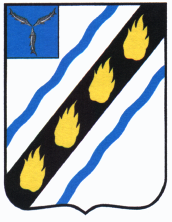 СОВЕТСКОГО МУНИЦИПАЛЬНОГО ОБРАЗОВАНИЯ СОВЕТСКОГО МУНИЦИПАЛЬНОГО РАЙОНАСАРАТОВСКОЙ ОБЛАСТИ                УТВЕРЖДАЮ:                Глава администрации                 Советского муниципального образования                __________________________ Е.В. Дьяконова                            30.12.2021 годаКАЛЕНДАРНЫЙ ПЛАН работы администрации Советского муниципального образованияна январь 2022 годаОсновные вопросы, требующие рассмотрения в январе:Организация работы ООО УК «Водолей» и муниципальных учреждений в зимний период.Организация работы по земельному и имущественному контролю.Профилактическая работа среди несовершеннолетних. Календарные мероприятия.Верно:ведущий специалист администрации Советского муниципального образования	  		         М.В. НовиковаДатаВремяМероприятияОтветственные10.019.00-12.00Прием граждан по личным вопросамДьяконова Е.В.11.0114.00Аппаратное совещаниеДьяконова Е.В.12.01в течение дняПодготовка годовых статистических отчетовСидоренко Т.В.13.0113.00Организация и проведение работы по налоговой задолженности с населением  Сидоренко Т.В.14.0110.00Организация проведения работы по земельному контролюДьяконова Е.В.Галиулина М.М.17.019.00-12.00Прием граждан по личным вопросамДьяконова Е.В.18.0114.00Аппаратное совещаниеДьяконова Е.В.19.0111.00Проведение рейда комиссии по делам несовершеннолетних и защите их прав при администрации МОНовикова М.В.Агапова И.В.20.0110.00Проведение рейда жилищной комиссии при администрации МОДьяконова Е.В.Рыхлова Н.А.21.0114.00Организация проведения муниципального жилищного контроляРыхлова Н.А.24.019.00-12.00Прием граждан по личным вопросамДьяконова Е.В.25.0114.00Аппаратное совещаниеДьяконова Е.В.26.0110.00Заседание комиссии по делам несовершеннолетних и защите их правНовикова М.В.27.01в течение дняПодготовка документации к заседанию Совета депутатов Советского МОНовикова М.В.29.0116.00Заседание Совета депутатов Советского муниципального образованияНовиков С.Н.31.019.00-12.00Прием граждан по личным вопросамДьяконова Е.В.